Paper TitleFirst and last name1, First and last name2*, First and last name3, …1.Scientific Degree, Department of …, Faculty of…., University of …, City, Country2. Scientific Degree, Department of …, Faculty of…., University of …, City, Country3. Scientific Degree, Department of …, Faculty of…., University of …, City, Country*Corresponding author:  E-mail@AbstractText…………………………………………………………………………………………………………………………………………………………………………………………………………………………………………………………………………………………………………………………………………………………………………Keywords: words(لازم به ذکر است چکیده مبسوط علاوه بر اینکه در یک فایل جداگانه باید ارسال شود لازم است در فایل اصلی مقاله همانند ذیل گنجانده شود)Extended abstractIntroductionText……………………………………………………………………………………………………………………………………………………………………………………………………………………………………………………………………Materials and MethodsSubtitle Text……………………………………………………………………………………………………………………………………………………………………………………………………………………………………………………………………Results and DiscussionText………………………………………………………………………………………………………………………………………………………………………………………………………………………………………………………………………ConclusionsText………………………………………………………………………………………………………………………………………………………………………………………………………………………………………………………………………References………………………………………………………………………………………………………………………………………………………………………………..………………………………………………………………………………………………………………………………………………………………………………..عنوان مقاله (به فارسی)نام و نام خانوادگی نویسنده اول1، نام و نام خانوادگی نویسنده دوم*2، نام و نام خانوادگی نویسنده سوم3، ...1. رتبه علمی، گروه آموزشی، نام دانشکده، نام دانشگاه، نام شهر، نام کشور2. رتبه علمی، گروه آموزشی، نام دانشکده، نام دانشگاه، نام شهر، نام کشور3. رتبه علمی، گروه آموزشی، نام دانشکده، نام دانشگاه، نام شهر، نام کشور* نویسنده مسئول: ایمیلچکیدهمتن.............................................................................................................................................................................................................................................................................................................................................................................................................................................................................................................................................................................................................................................................................................کلید واژه‌ها:...................................مقدمهمتن.....................................................................................................................................................................................................................................................................................................................................................................................................................................................................................................................مواد و روش‌هامتن.....................................................................................................................................................................................................................................................................................................................................................................................................................................................................................................................بحثزیر عنوانمتن.....................................................................................................................................................................................................................................................................................................................................................................................................................................................................................................................زیر عنوانمتن.....................................................................................................................................................................................................................................................................................................................................................................................................................................................................................................................جدول 1- نتایج آنالیز هیدروژئوشیمیاییTable 1. Results of hydrogeochemical analysis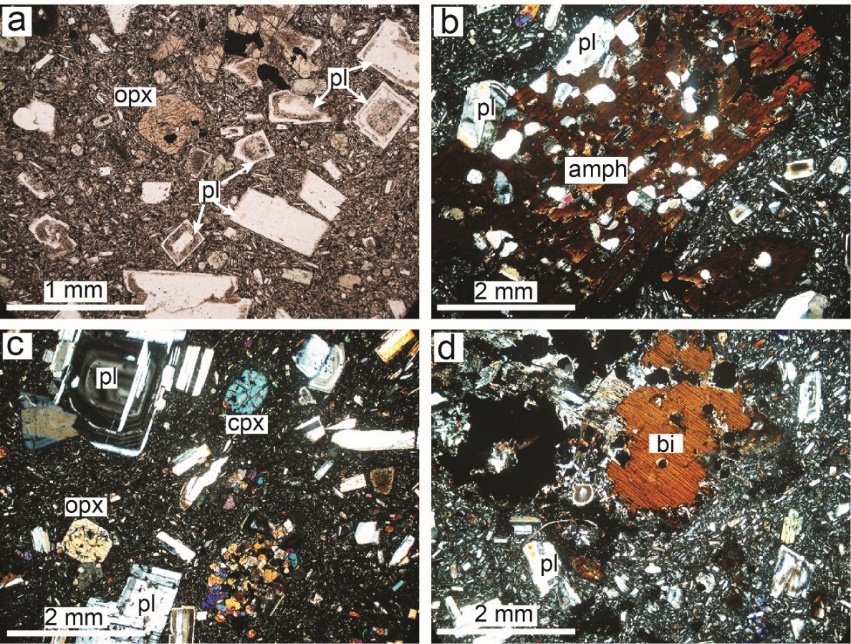 شکل 1- توضیحات. a) .............b) ...............c) ...................d) ......................Fig. 1. Description. a) ……………. b) ……………….c) ………………. d) …………………….نتیجه‌گیریمتن.....................................................................................................................................................................................................................................................................................................................................................................................................................................................................................................................قدردانی متن...................................................................................................................................................................................................................................................ReferencesBrophy, J.G., 2008. A study of rare earth element (REE)–SiO2 variations in felsic liquids generated by basalt fractionation and amphibolite melting: a potential test for discriminating between the two different processes. Contrib. Mineral. Petrol. 156 (3), 337–357.Berberian, M., King, G.C.P., 1981. Towards a paleogeography and tectonic evolution of Iran. Can. J. Earth Sci. 18 (2), 210–265.Sajona, F.G., Maury, R.C., Bellon, H., Cotten, J., Defant, M.J., Pubellier, M., 1993. Initiation of subduction and the generation of slab melts in western and eastern Mindanao, Philippines. Geology 21 (11), 1007–1010.Harrison, T.M., Leloup, P.H., Ryerson, F.J., Tapponnier, P., Lacassin, R., Chen, W., 1995. Diachronous initiation of transtension along the Ailao Shan-Red River shear zone, Yunnan and Vietnam, In: Ann Yin, Harrison, T.M. (Eds.), The Tectonic Evolution of Asia. Cambridge University Press, pp. 208-226.K1K2K3K4K5K6K7K8K9pH5.925.996.815.996.656.756.796.726.64EC (µs/m)179219542520287028802550252024204510Eh (mv)658367606359425340TDS (mg/l)8909461261143614381288125812092260K (mg/l)17.8520.219.7525.622.8818.819.419.621.3Na (mg/l)296302.5309.7373.2397.9251.4308.7317.28825.6Mg (mg/l)70.589.6109.8164.6143.7121119.7126.8267.4Ca (mg/l)247228472514416514427416580So4 (mg/l)682466115617631008141698910012717Cl (mg/l)327430395487599395537430945Hco3 (mg/l)788.8905.6850.5863.11124.6832.21055.21084.21084.9